OWEN COUNTY FRIENDS OF ANIMALS INC.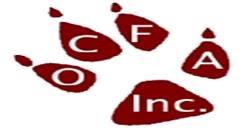 502-514-1897                                                                                                                                                       PO BOX 234, OWENTON KY 40359ADOPTION APPLICATIONHOUSEHOLD INFOFull Name: _________________________________________________________________________________________Street Address: _____________________________________________________________________________________   City: _____________________________________________________   State: ___________         Zip: _______________Home Phone Number: ____________________________     Cell Phone Number: ________________________________Email address: ____________________________________________________Is every adult member in your household aware of the decision to adopt a dog?    Yes    No Do you have any children in the home?    1-5 years    6-11 years    12-17 years    No childrenDo you own or rent your home?    Own    RentIf renting, do you have consent to adopt a dog from your landlord or leasing office?    Yes    NoIf renting, please provide contact information for your landlord or apartment leasing office: ____________________________________________________________________________________________________________________________________________________________________________________________________Do you have a yard?    Yes    No   If yes, is it fenced?    Yes    NoIs your fence:    Standard chain link fence     Privacy fence    Invisible fence for animals    OtherCities, HOA’s, and some renting situations impose limitations on the number of animals, breed, and size of the animals. What are any of these known limitations? ____________________________________________________________________________________________________________________________________________________________________________________________________Does anyone living in your household have known allergies to dogs?    Yes    NoDo you have any cats?    Yes    No                  If so, how many? __________Do you have any dogs?    Yes    No     If so, please fill out the information below:Dog 1 – Age: ________     Sex:    Male   Female    Breed: _________________________________________________General Temperament: _______________________________________________________________________________Dog 2 – Age: ________     Sex:    Male   Female    Breed: _________________________________________________General Temperament: _______________________________________________________________________________Dog 3 – Age: ________     Sex:    Male   Female    Breed: _________________________________________________General Temperament: _______________________________________________________________________________Is your current dog(s) spayed/neutered?    Yes    No     If no, then why? _______________________________________________________________________________________________________________________________________Do you accept that animals in a shelter may have behavioral issues and are you willing to help work with the animal to correct any issues if they appear?    Yes    No  Under what circumstances would you return a dog to the shelter?  _____________________________________________________________________________________________________________________________________________On average, how many hours would a dog spend alone during the week?   _____________________________________What provisions could you make for your dog while you are away from home?  ___________________________________________________________________________________________________________________________________Will the adopted dog be kept as an indoor pet?    Yes    No   Could you travel to Owenton to pick up or meet a dog prior to adoption?    Yes    No   REFERENCESPlease list the name and contact information for your current veterinarian:   ______________________________________________________________________________________________________________________________________Also, please list a non-family reference that we may contact:   _________________________________________________________________________________________________________________________________________________(If you do not have a veterinarian because you do not currently own any pets, please list 2 non-family references that we may contact in replacement of the above requirements):   ______________________________________________________________________________________________________________________________________________________________________________________________________________________________________________________________________________________________________All of the above information I have given is true and complete to the best of my knowledge.Owen County Friends of Animals, Inc. reserves the right to refuse any applicant without explanation.Signed:   _____________________________________________________    Date: _______________________________